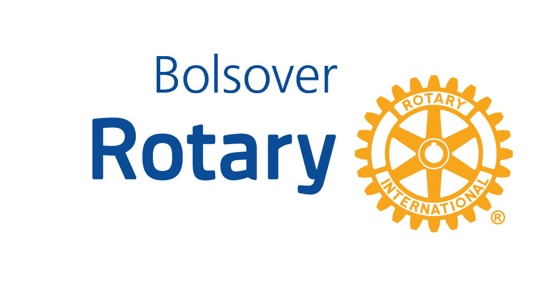     JCT 29 (M1) Vintage / Classic Vehicle ShowDate: 11th August 2024Mail To:							Event LocationBolsover Rotary Vehicle Show				Twin Oaks HotelC/O Graham Weighill						Church Lane, 19, Peterdale Close, Brimington				RamcroftChesterfield. Derbys S43 1LP				Chesterfield. S44 6UZemail to: classicvehicleshow@bolsover-rotary.org.ukTrade Exhibitors, Charges and ConditionsI wish to reserve the pitch(es) as below5mt x 8mt @ £30 ea.		No: ……………...10mt x 8mt @ £55ea		No: ……………...Pitches will include for 1 vehicle to the rear, Price includes entry for 2 adultsPasses will be mailed on receipt of payment before the event.Name:		……………………………………………………...Address	…………………………………………………………………………….		……………………………………………………………………………..Tel No.	…………………………….		Email:	…………………………………………..Pre paid entry before the show for all details see the following link https://bolsover-rotary.org.uk/buy-your-event-tickets-here/. 1. Fees must be paid at least 7 days in advance of the show2. Exhibitors must have Public liability insurance. Their agents and employees must do nothing to    effect the health and safety of themselves or anyone attending the event.3. Exhibitors must be on site by 9.00am and ready to exhibit by 10.00am, exhibits are not to be     dismantled until close of the show at 4.00pm.4. No vehicle movement may take place between 10.00am and 4.00pm5. All trade waste must be removed at the end of the show.I hereby accept the above terms and conditions:Signed:……………………………………..		Date: …………………………………...